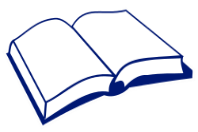 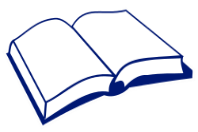 Person Centred Transfer & Transition Planning20_ _ (Year) – what went well?How do I know?20_ _ (Year)- what will make it an even more positive experience?20_ _ (Year)- what will make it an even more positive experience?20_ _ (Year)- what will make it an even more positive experience?20_ _ (Year)- what will make it an even more positive experience?Which tools worked well?How do I know?I will use the following tools from 20_ _ (Year) and some new onesI will use the following tools from 20_ _ (Year) and some new onesI will use the following tools from 20_ _ (Year) and some new onesI will use the following tools from 20_ _ (Year) and some new onesTransition ThinkpadYesNoMaybe